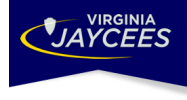 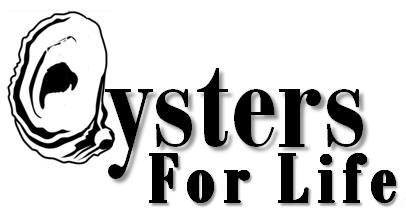 “Virginia Jaycees/Oysters for Life”INDIVIDUAL/CHAPTER/REGION “ACT TO IMPACT” RECOGNITION AWARD LEVELS(EACH OYSTER CAGE PACKAGE IS BASED ON $175.00/ CERTIFICATES & PRIZES AWARDED!)INDIVIDUAL                CATEGORY               CORPORATE/GROUP            Membership Recognition Levels“ONE EYED LARVAE”                   ENTRY LEVEL                                 “LARVAE STREAM”                               $175.00 (1 CAGE) - $525.00 (3 CAGES)“SPAT”                                           STRIKE LEVEL                                   “SPAT ON SHELL”                                $700.00 (4 CAGES) - $1750.00 (10 CAGES)“SEED OYSTER”                            NUTURING LEVEL                          “CULTCH CLUSTER”                            $1,925.00 (11 CAGES) - $4,200.00 (24 CAGES)      “DEEP CUP OYSTER”                    MATURED LEVEL                          “OYSTER ROCKEFELLER”                    $4,375.00 (25 CAGES) - $8,575.00 (49 CAGES)“PEARL”                                         HARVEST LEVEL                                    “PEARL”                                           $8,750.00 (50 CAGES) AND UP……                                                                        CHAPTER LEVELS (multiply x 10 cages)                                                                        REGION LEVELS (multiply x 100 cages)                